Kapcsolódó anyagok: 2022_03_szinodalitas_egy_szinodalis_egyhazert_foeloadas_ossz_talalkozo2022_03_szinodalitas_a szinodalis_ut_eloadas_ti_talalkozo2022_03_szinodalitas_20_kerdes_csoport_ossz_talalkozo2022_03_szinodalitas_vademecum_egyeb_ossz_talalkozo2022_03_szinodalitas_melleklet_talalkozo_felepitesere_egyeb_ossz_talalkozo2022_04_szinodalitás_VEIL_ifjusagi_szintezis_dok_ossz_egyebTörzsanyag: Egy szinodális Egyházért: közösség részvétel és küldetésÖsszeállította: Dr. Farkas László atya, 2021. 11.22.Lektorálta: Kis Domonkos 2021.11.26.Október 10-én a Szentatya ünnepélyes misét mutatott be a 2023-as püspöki szinódushoz vezető folyamat megnyitása alkalmából a Szent Péter-bazilikában. A szinódus témája: „Egy szinodális Egyházért: közösség, részvétel és küldetés”.A szinódus honlapja: www.synod.va     A szinódus egyházmegyei aloldala: https://vaciegyhazmegye.hu/szinodus.htmlSzinódusi alapdokumentum (Vademecum, röv. Vad): https://drive.google.com/file/d/1ssSiBtTx-Gs1nxmUp2mVrRxCILGChq0U/view?usp=sharing A SZINÓDUS SZÓ JELENTÉSE:A szinódus szorosabb értelemben a világegyház püspökeinek összegyűlését segíti, hogy együttes bölcsességgel a Szentlélekre figyelve a pápának tanácsot adjon fontos kérdésekben. A szinodális Egyház fogalma pedig azt jelenti, hogy Jézus gondolata szerint az Egyházban a súlyosabb döntéseknek szinodális úton kívánatos megszületnie a helyi szintű közösségekben is. Görföl Tibor teológust, egyetemi oktatót kérjük, hogy segítsen eligazodni a szinódusi folyamatban (11-es méret, néhol az egyértelműség kedvéért nem szó szerint idézve).Demokratikus berendezkedésűvé alakul a Katolikus Egyház? Parlamentáris formában születnek mostantól a döntések? Új zsinat készül? A német egyház lesz a világegyház szervezeti modellje? A katolikus egyházfő által megnyitott szinódusi folyamat számos félreértés forrása lett, és sokakból bizonytalanságot váltott ki. Ám mind a folyamat mögött húzódó szándék, mind a folyamat szerkezete világos. Miért van szükség szinodális folyamatra?„Istennek a szinodalitás a szándéka a harmadik évezred Egyháza számára.” Ezeket a megrázóan komoly szavakat még 2015-ben mondta ki Ferenc pápa. Nem hirtelen ötletről van szó tehát, hanem Péter apostol utódja azt ismerte fel teljes, hogy Isten mit vár el a hívő közösségről.A szinódus, a szünodosz eredendően közös (szün) úton levést (hodosz) jelent, és a kereszténység egészen ősi eljárásmódját alkotja. „Válságok idején vagy megújulási igények esetén a keresztények mindig is összegyűltek, hogy a helyzetüket felmérve közösen döntést hozzanak, noha a résztvevők eltérő szerepeket töltöttek be”, mutat rá Gilles Routhier, a püspöki szinódus teológiai bizottságának tagja.Azért gyűltek össze, hogy egymást meghallgatva közösen felismerjék Isten akaratát.Eredendően ezzel a szándékkal hozta létre a püspöki szinódus intézményét VI. Pál pápa 57 évvel ezelőtt. Nyomatékosan kiemelte, hogy nem a püspökök testülete kormányozza kollegiális formában az Egyházat, hanem reprezentatív testületük, a szinódus bölcsességével és tekintélyével tanácsadóként segíti a pápa tevékenységét. A püspöki szinódus 1965 óta tizenöt alkalommal gyűlt össze rendes formában, három esetben került sor rendkívüli tanácskozásra, és tizenegyszer rendeztek meg egy-egy földrésszel vagy térséggel foglalkozó szinódust. A tizenhatodik alkalomra eredetileg 2022 októberében került volna sor, mégpedig a szinodalitás témakörében. De nem így történt.MIT JELENT A SZINODÁLIS FOLYAMAT? A szinodalitás annyira lényeges eleme az Egyház életének, hogy csak több résztvevő együttes erőfeszítésével vitatható meg. Mario Grech a püspöki szinódus főtitkára nem sokkal később már ki is jelentette, hogy
a szinódus „eseményből folyamattá alakul”, a püspöki szinódust csak 2023 októberében rendezik meg Rómában, és kétéves folyamat fog elvezetni hozzá az egész világegyházban.Merre akarja vezetni a Lélek az Egyházat? Ez a fő kérdése a következő két évnek, és a folyamat felelős vezetői még a látszatát is el akarják oszlatni annak, hogy előre tudnák a választ. „Nyitott folyamat kezdődik”, s bár természetesen vannak elképzelései a Vatikánnak, nem akarja előre meghatározni az események kimenetelét. „Figyelmes meghallgatásra van szükség, nem szalagcímekre”, mondta idén szeptemberben a máltai bíboros, azaznem látványos és nagyszabású eseményekre, hanem arra, hogy az Egyház valamennyi tagja beszámolhasson róla, milyen tapasztalatai vannak szűkebb és tágabb közösségében, mit tart kívánatosnak és mit tart elhagyandónak, s milyen hívő benyomásai vannak az Egyházra vonatkozó isteni szándékokról.„Öngyilkosság lenne visszatérni a régi modellekhez”, mondta a koronajárvány közepén Mario Grech. A fő cél tehát Isten egész népének figyelmes meghallgatása és annak közös megvitatása, hogy miként lehet közösen teljesíteni Isten akaratát az új évezredben. (Részletek Görföl Tibor cikkéből, Magyar Kurir)Ám mégsem egy dokumentum a cél, hanem hogy a szinodalitás élményét átélve az egyházközségekben megszilárduljon egy szinodálisabb működésmód. A szinodalitás tehát"sokkal inkább egy stílus és egy létmód, amellyel az Egyház a küldetését a világban beteljesíti, ... ez pedig megköveteli azt, hogy Isten népe együtt induljon útnak, és egymással egyesülve töltse be minden egyes tag a maga sajátos szerepét." (Vad 1.3) Nem átmeneti tapasztalat akar lenni ez a folyamat, hanem célja, hogy "lehetőséget biztosítson Isten népe számára, hogy együtt mérlegeljék azt, hogy hogyan haladjanak előre azon az úton, amely hosszú távon egy szinodálisabb egyházzá tesz." (U.o.)A SZINODÁLIS FOLYAMAT AKADÁLYAI Ferenc pápa október 9-én kiemelte, hogy négy akadálya van a folyamat sikerének: a valódi történések és valódi figyelem helyett választott külsőleges megoldások, a szinodalitás merőben látszólagos megvalósítása (formalizmus); a papság szerepét tévesen felfogó mesterkéltség, a hívő nép elszakadása a hierarchikus egyháztól (elitizmus); az a vélemény, hogy csak eszmecserékre és tárgyalásokra, hosszas beszédekre és felszólalásokra, a nép kioktatására van szükség (intellektualizmus); az a mozdulatlanság, amelynek jegyében az Egyház tagjai semmiféle változást és átalakulást nem akarnak, és beérik azzal, amit eddig is mindig tettek (önelégültség).„Nem másik, de másféle Egyházra” van szükség, hangsúlyozta Yves Congart idézve a pápa, és azt akarja, hogy efelé induljon el a világ több mint négyezer püspöksége és ezerháromszáz millió katolikus hívője.A SZINODÁLIS FOLYAMAT SZAKASZAIA részvétel nem tetszőleges, hanem minden egyházmegyének kötelező részt vennie benne, a Vatikán szándéka szerint pedig minden hívőnek illő és ajánlatos. (Részletek Görföl Tibor cikkéből, Magyar Kurir)A folyamat három részre tagolódik a következő két évben.Az első szakasz az idei októberi megnyitástól 2022. májusáig tart. Ebben az egyházmegyei szakaszban meghatározott kérdések nyomán szinodális, közösségi tapasztalatmegosztásnak és eszmecserének kell történnie plébániai, regionális és egyébb kisközösségi szinten. Ennek keretében a mai régiós találkozón kitöltjük egyénileg az egyházmegyei kérdőívet, majd 6-7 fős kiscsoportokban is beszélgetünk a kérdésekről, amit a csoportvezetők, mint fiatalok régiós csoportjainak véleményét anoním módon összegezni fogják, amit továbbítunk az egyházmegyének.Ezért ma minden kiscsoportnak lesz egy moderátora és egy jegyzője.Ezt követően a szinódus titkársága feldolgozza az egyházmegyékből beérkező tapasztalatokat és összefoglalásokat, s ezek alapján megalkotja az első ideiglenes munkaanyagot (instrumentum laboris), majd 2023 tavaszáig a földrészek szintjén zajlik tovább a szinódusi folyamat (...). Ebből születik a második munkadokumentum, s végül a helyi és a kontinentális tapasztalatok megvitatására 2023 októberében kerül majd sor a tizenhatodik rendes püspöki szinóduson.A SZINODÁLIS MŰKÉDÉSMÓD JELLEGZETESSÉGEIFőként a szerzetesrendeknek van bőséges tapasztalatuk a szinodálishoz hasonló helyzetfelmérésről és döntéshozási folyamatokról. Közismert például Szent Benedek regulájának 3. fejezetében a következő utasítás: „Valahányszor valami fontos tennivaló fordul elő a monostorban, hívja egybe az apát az egész közösséget, és adja elő maga, hogy miről van szó. És miután meghallgatta a testvérek tanácsát, mérlegelje magában, s amit hasznosabbnak ítél, azt cselekedje. Azért mondjuk, hogy mindnyájukat hívja meg a tanácsra, mivel gyakran a fiatalabbnak nyilatkoztatja ki az Úr azt, ami jobb.”Végül a lehetséges félreértések is érdemelnek néhány szót. Nem mindenki számára egyértelmű, hogyaz egyetemes zsinat és a püspöki szinódus intézménye jelentősen eltér egymástól.Ráadásul a szinodalitás fogalma is azt a gyanút kelti egyesekben, hogy a katolikus emberek hívő viszonyulásának („hitérzékének”) komolyan vételével demokratikussá alakul az egyház hierarchikus szerkezete. Ilyesmiről szó sincs.A kormányzás és a döntéshozatal továbbra sem a hívők kezében van az Egyházban, hanem a püspökök és a pápa hatáskörébe tartozik – csakhogy Ferenc pápa a jelek szerint nem akar olyan kormányzást és döntéshozást, amely nem ügyel érzékenyen a hívő emberek tapasztalataira és felismeréseire. …És ezért mondta október 9-én, hogy sokan szenvednek az Egyházban, mert el vannak zárva a részvétel lehetőségétől: mert senkit nem érdekel, mit gondolnak…Nem teszi könnyűvé a folyamat megközelítését, hogy a tárgya (a szinodalitás) ugyanaz, mint megközelítésének módszere (szinodális forma). Az Egyház most azt a feladatot kapja, hogy közösen elgondolkodjon közös feladatának közös megoldási lehetőségeiről. Ha valaki nem akar részt venni benne valóban és őszintén, az Ferenc pápa üzenete szerint nem azt teszi, amit Isten elvár tőle a harmadik évezredben. (Részletek Görföl Tibor cikkéből, Magyar Kurir)Ferenc pápa 2021. október 9-i beszédében kérte: Mindenki vegyen részt a szinódusi folyamatban! Szeretném ismételten hangsúlyozni, hogy a szinódus nem parlament, a szinódus nem közvélemény-kutatás. A szinódus egy egyházi esemény, melynek főszereplője a Szentlélek. Ha nincs jelen a Lélek, akkor nem lesz szinódus.Ezért a szinódusi folyamat már nemcsak a püspökök gyűlése, hanem az összes hívő útja, amelyben minden helyi egyháznak szerves szerepe van.A SZINODÁLIS ÚT FONTOSSÁGÁNAK TEOLÓGIAI ALAPJAAzzal, hogy Ferenc pápa e szinódus által lehetőséget nyújt a helyi szintű párbeszédre és meghallgatásra, arra hívja az Egyházat, hogy újra felfedezze szinodális természetét. Az egyház szinodális gyökereinek újrafelfedezése magában foglalja azt a folyamatot, amelynek során alázatosan együtt tanuljuk meg, hogy Isten hogyan hív minket, hogy hogyan éljünk egyházként a harmadik évezredben. (Vad 1.1)A II. Vatikáni Zsinat újra megerősítette azt az érzést, hogy minden megkeresztelt ember, a hierarchia tagjai és a laikusok egyaránt arra kaptak meghívást, hogy aktív részesei legyenek az Egyház üdvözítő küldetésének (LG, 32-33). A hívek a keresztségben és a bérmálásban megkapták a Szentlelket, Krisztus Testének tagjaiként különféle ajándékokkal és karizmákkal vannak felruházva az Egyház megújítására és építésére. Így a pápa és a püspökök tanítói tekintélye a sensus fideliummal (vagyis a megkeresztelt hívők természetfeletti hitérzékével), Isten népének élő hangjával (vö. Sensus Fidei az Egyház életében, 74.) párbeszédben van. A szinodális út arra irányul, hogy olyan lelkipásztori döntéseket hozzon, amelyek a lehető legjobban tükrözik az Isten akaratát, és Isten népének élő hangjaként megalapozva azokat (ICT, Syn., 68). (Vad 1.3)II. Vatikáni Zsinat kiemeli, hogy „Isten új népébe minden ember meghívást kap” (LG, 13). Isten valóban az egész népben munkálkodik, amelyet összegyűjtött. Ezért a hívők összessége, mely a Szentlélek kenetének birtokában van (vö. 1Jn 2,20.27), a hitben nem tévedhet és ezt a különleges tulajdonságát az egész nép természetfölötti hitérzéke révén nyilvánítja ki, amikor „a püspököktől kezdve a legjelentéktelenebb világi hívőkig” hit és erkölcs dolgában kifejezi egyetemes egyetértését. (LG 12) A Zsinat továbbá rámutat arra is, hogy ezt a megkülönböztetést a Szentlélek élteti, és a nép közötti párbeszéd útján halad előre, az idők jeleit az Egyház tanításához hűségesen olvasva. A sensus fidelium, Isten népének élő hangja, a megkereszteltek együttesen alkotják a sensus fidelium alanyát. Ugyanakkor, hogy teljes mértékben részt vehessenek a megkülönböztetés aktusában, fontos, hogy a megkereszteltek meghallják a helyi környezetükben élő más emberek hangját, beleértve azokat is, akik elhagyták a hit gyakorlását, más hitbeli hagyományokhoz tartozó embereket, vallástalan embereket stb. Hiszen ahogyan a Zsinat mondja: „Az öröm és remény, a gyász és szorongás, mely a mai emberekben, főként a szegényekben és a szorongást szenvedőkben él, Krisztus tanítványainak is öröme és reménye, gyásza és szorongása, és nincs olyan igazán emberi dolog, amely visszhangra nem találna szívükben.” (GS, 1). Ezért, bár minden megkeresztelt ember kifejezetten arra kapott meghívást, hogy részt vegyen a szinodális folyamatban, senkit - vallási hovatartozásától függetlenül - sem szabad kizárni abból, hogy megossza nézőpontját és tapasztalatait, amennyiben segíteni akarja az Egyházat a jó és igaz keresésének szinodális útján. Ez különösen igaz azokra, akik a legkiszolgáltatottabbak vagy peremre szorultak.Ennek fényében ennek az egyházmegyei szakasznak a célja az Isten népével történő konzultáció, hogy a szinódusi folyamat minden megkeresztelt meghallgatásával valósuljon meg. E szinódus összehívásával Ferenc pápa minden megkeresztelt embert arra hív, hogy vegyen részt ebben a szinodális folyamatban, amely egyházmegyei szinten kezdődik. Az egyházmegyéket arra hívjuk, hogy tartsák szem előtt, hogy ennek a szinódális tapasztalatnak minden megkeresztelt személy alanya. Különös gondot kell fordítani azoknak a személyeknek a bevonására, akiket a kirekesztés veszélye fenyeget: nők, fogyatékkal élők, menekültek, migránsok, idősek, szegénységben élők, olyan katolikusok, akik ritkán vagy soha nem gyakorolják hitüket, stb. Kreatív eszközöket kell találni a gyermekek és a fiatalok bevonására is. (Vad 2.1) A szinódus alapdokumentuma, a Vademecum tehát a fiatalokat is olyan csoportként jellemzi több helyen is, akik gyakran kerülnek kisebbségi helyzetbe az Egyházban és a társadalomban, mint akiknek a hangja nem mindenütt van kellőképpen meghallgatva.A SZINÓDUS CÉLJAEnnek fényében a jelenlegi szinódus célja, hogy Isten egész népeként meghallgassuk, mit üzen az Egyháznak a Szentlélek. Ezt úgy tesszük, hogy Isten szavát a Szentírásban és az Egyház élő hagyományában együtt hallgatjuk, majd pedig úgy, hogy meghallgatjuk egymást, és különösen a peremre szorultakat, felismerve az idők jeleit. Valójában az egész szinódusi folyamatnak az a célja, hogy elősegítse a megkülönböztetés, a részvétel és a társfelelősség megélt tapasztalatát, amely során az ajándékok sokfélesége egyesül az Egyház küldetése érdekében a világban. (Vad 1.3)Ebben az értelemben világos, hogy ennek a szinódusnak nem az a célja, hogy még több dokumentumot állítson elő, hanem sokkal inkább az a célja, hogy arra ösztönözze az embereket, hogy álmodjanak arról az egyházról, amelyre meghívást kaptunk, hogy az emberek reményeit felvirágoztassa, hogy bizalmat ébresszen, hogy sebeket kössön be, hogy új és mélyebb kapcsolatokat szőjön, hogy tanuljon, hogy hidakat építsen, hogy megvilágosítsa az elméket, felmelegítse a szíveket és újra erőt adjon közös küldetésünkhöz (PD, 32). Így ennek a szinódusi folyamatnak a célja nem csupán egy sor gyakorlat elvégzése, amely elkezdődik és aztán abbamarad, hanem inkább egy olyan utazás, amely hitelesen növekszik a közösség és a küldetés felé, amelynek megélésére Isten hívja az egyházat a harmadik évezredben. (Vad 1.3)„minden megkereszteltnek éreznie kell, hogy részt vesz az egyházi és társadalmi változásban, amelyre oly nagy szükségünk van. Ez a változás személyes és közösségi megtérést kíván, amely arra késztet, hogy úgy lássuk a dolgokat, ahogyan az Úr látja”. Ferenc pápa (Vad 1.4)A SZINÓDUS KULCSSZAVAINAK ÉRTELMEZÉSEA szinódusnak három kulcsszava van: közösség, részvétel és küldetés.Közösség: Osztozunk a Szentháromság szeretetében és egységében, amikor Isten Igéjét sz Egyház élő hagyományában és a közös sensus fidei-vel olvassuk és éljük meg.Részvétel: Egy szinodális egyházban az egész közösség, tagjainak szabad és gazdag sokféleségében arra hivatott, hogy együtt imádkozzon, hallgasson, értelmezzen, párbeszédet folytasson, megkülönböztessen és tanácsot adjon, hogy olyan lelkipásztori döntést hozzon, amely a lehető legjobban megfelel az Isten akaratának (ICT, Syn., 67-68). (vad 1.4)Küldetés: Az Egyház az evangelizálásért létezik. Soha nem lehetünk önmagunk középpontjában: küldetésünk, hogy tanúságot tegyünk az egész emberi családban. (Vad 1.4)BEFEJEZÉSÖrömmel vehetjük észre, hogy a Lelkészség ifjúsági régióinak működésmódja prófétai lehet, mert tulajdonképpen egy szinodális meghallgatási, megkülönböztetési, döntési és cselekvésmód jellemzi.Itt az előadó emeljen ki valamit a 4. mellékletből és s vetítse ki az ott található ábrát! Végül hangsúlyozza, hogy a mai napon ezt a folyamatot fogjuk végigélni veletek, hogy megtapasztaljuk, lelkipásztorainkkal egységben, az úton együtt járó közösségekben egymást erősítve azt, hogy mi fiatalok az Egyház társfelelősei és a jézusi küldetés kulcsfontosságú résztvevői vagyunk és lehetünk a suliban, a rokonaink és ismerőseink között a világért és az Egyházért cselekedve!MELLÉKLET 1 Csoportvezetői és szervezői segédlet a szinodális meghallgatáshoz és a szinodális alkalom megszervezéséhezA CSOPORTVEZETÉS SZINODÁLIS LELKISÉGEEgy valóban szinodális folyamat: meghallgatás (módszer), megkülönböztetés (cél) és részvétel (út)A szinodális folyamat mindenekelőtt lelki folyamat. Nem mechanikus adatgyűjtés vagy ülések és viták sorozata. A szinodális (oda)hallgatás a megkülönböztetés képességét jelenti, megkívánja, hogy elsajátítsuk és gyakoroljuk a személyes és közösségi megkülönböztetés művészetét. Figyelünk egymásra, hitünk hagyományára és az idők jeleire, azért, hogy felismerjük, Isten mit akar mindannyiunknak üzenni. Ferenc pápa így jellemzi ennek a hallgatási folyamatnak a két, egymással összefüggő célját: „hallgatni Istent, hogy vele együtt halljuk meg népe kiáltását; hallgatni népét, amíg összhangba nem kerülünk azzal az akarattal, amellyel Isten megszólít minket.”Ez a fajta megkülönböztetés nem csupán egy egyszeri gyakorlat, hanem végső soron egy életmód, amely Krisztusban van megalapozva a Szentlélek vezetését követve, Isten nagyobb dicsőségére él. A közösségi megkülönböztetés segít virágzó és ellenálló közösségeket építeni, melyek az Egyház mai misszióját segítik. A megkülönböztetés Isten kegyelmének gyümölcse, de emberi részvételünket is megköveteli: imádkozni, elmélkedni, figyelni a belső hajlamra, meghallgatni és egymással hiteles, értelmes és befogadó módon elbeszélgetni.Az Egyház számos kulcsot kínál számunkra a lelki megkülönböztetéshez. Lelki értelemben a megkülönböztetés annak művészete, hogy értelmezzük, milyen irányba visznek minket a szívünk vágyai, anélkül, hogy hagynánk magunkat elcsábítani attól, ami oda vezet, ahová soha nem akartunk menni. A megkülönböztetés magában foglalja az elmélkedést, és mind a szívet, mind pedig az elmét igénybe veszi, amikor életünk konkrét döntéseiben keressük és megtaláljuk Isten akaratát.Ha a szinodális folyamat módszere a meghallgatás és célja a megkülönböztetés, akkor útja a részvétel. A részvétel elősegítése kiszólít minket önmagunkból azért, hogy bevonjunk másokat is, akiknek más nézeteik vannak, mint nekünk. Azoknak a meghallgatása, akiknek ugyanazok a nézeteik, mint nekünk, nem hoz gyümölcsöt. A párbeszéd magában foglalja a különböző vélemények találkozását. Valóban, Isten gyakran azon emberek hangján át szólal meg, akiket mi könnyen kizárunk, félreállítunk vagy elvetünk. Különös erőfeszítéseket kell tennünk, hogy meghallgassuk azokat, akiket esetleg hajlamosak vagyunk jelentéktelennek tekinteni és azokat, akik arra kényszerítenek, hogy új nézőpontokat vegyünk figyelembe, amelyek megváltoztathatják a gondolkodásmódunkat. (Vad 2.2)A szinódusok, mint a megkülönböztetés egyházi gyakorlata: a megkülönböztetés azon a meggyőződésen alapszik, hogy Isten munkálkodik a világban, és arra vagyunk hivatottak, hogy meghallgassuk, amit a Lélek sugall számunkra. (Vad 2.3)A kísértés, hogy a szinódust egyfajta parlamentnek tekintsük. Ez összekeveri a szinódusi munkát egy „politikai csatával”, amelyben a kormányzás érdekében az egyik oldalnak le kell győznie a másikat. A szinódus szellemével ellentétes a másokkal való szembehelyezkedés vagy a megosztó konfliktusok, amelyek az Egyház egységét és közösségét veszélyeztetik, gerjesztése. (Vad 2.4)A kísértés, hogy csak azokat hallgassuk meg, akik már részt vesznek az Egyház életében. Ez a megközelítés talán csábító, de végső soron figyelmen kívül hagyja Isten népének jelentős részét. (Vad 2.4)A cél nem az egyházmegyék és plébániák túlterhelése, hanem a szinódusi folyamatnak olyan kreatív módon a helyi egyház életébe való integrálása, amely elősegíti a közösség elmélyülését, a teljesebb részvételt és a gyümölcsözőbb missziót.Ebben a meghallgatási fázisban arra bátorítjuk az embereket, hogy gyűljenek össze, válaszoljanak együtt a kérdésekre/képekre/forgatókönyvekre, hallgassák meg egymást, és adjanak egyéni és csoportos visszajelzést, ötleteket, válaszokat és javaslatokat. (Vad 3.1)SZINODÁLIS ALKALOM ELŐKÉSZÍTÉSÉNEK ÉS MEGSZERVEZÉSÉNEK LÉPÉSEI1. Biztosítani kell azt, hogy a konzultáció választott módszerének és formátumának megfelelően legyen elegendő csoportvezető, akik megfelelően felkészültek a folyamat lebonyolítására. Meg kell határozni azt a teamet is, amely a konzultáció összegzését készíti el.2. Az összejövetelen a közösségi ima és a liturgia fontos szerepet fog játszani. Az egymásra figyelés Isten Igéjének és a Szentlélek meghallgatásán alapul. Az ima sokatmondó formáit arra lehet használni, hogy kérjük Isten vezetését és ihletét és hagyjuk, hogy elmélyítse közösségünket. E tekintetben a liturgia és a Szentíráson való közös elmélkedés nagyon hasznos eszközök lehetnek.3. A csoportban folytatott párbeszédre olyan alkalmas módszer alkalmazható, amely összhangban van a szinodalitás elveivel. Például a lelkibeszélgetés módszere elősegíti az aktív részvételt, a figyelmes meghallgatást, a reflektív beszédet és a lelki megkülönböztetést. A résztvevők kis csoportokat alkotnak, amelyek különböző háttérből érkező, körülbelül 6-7 főből állnak. Ez a módszer legalább egy órát vesz igénybe, és három fordulóból áll.Az első fordulóban mindenki felváltva, egyenlő arányban osztja meg imádságának gyümölcsét, az előzetesen körbeküldött elmélkedési kérdésekhez visszanyúlva (lásd a Vademecum 5. pontját a kiscsoportos kérdésekhez adott szinódusi ajánlásokban). Ebben a körben nincs vita, minden résztvevő egyszerűen csak mélyen figyel a többiekre és arra, hogy a Szentlélek hogyan tevékenykedik bennünk, a beszélő személyben és a csoport egészében. Ezt követi egy kis csend, amelynek célja a belsőnk megfigyelése.A második körben a résztvevők megosztják egymással, hogy az első körben mi ragadta meg őket leginkább, hogy a csend ideje alatt mi mozgatta meg őket. Némi párbeszédre is sor kerülhet. Ezt ismét a csend ideje követi.Végül a harmadik körben a résztvevők elgondolkodnak azon, hogy mi az, ami a beszélgetés során visszhangra talált, és mi érintette meg őket a legmélyebben. Miben ismerik fel leginkáb az Úr akaratát közösségükre és az Egyházra nézve: mit mond a Lélek az Egyháznak? Új felismeréseket és akár megoldatlan kérdéseket is feljegyeznek.A beszélgetést spontán hálaimák zárhatják.Általában minden kiscsoportnak van egy segítője és egy jegyzője. (Ennek a folyamatnak a részletes leírása megtalálható a szinódusi honlapon).4. Miután a csoportos párbeszéd lezajlott, a kiscsoportjukban a résztvevőknek át kell tekinteniük és meg kell osztaniuk a folyamat során szerzett tapasztalataikat. Milyen volt a tapasztalatuk? Mik voltak a hullámhegyek és a hullámvölgyek? Milyen új és frissítő felismerésekre bukkantak? Mit tanultak a szinódusi folyamatról? Isten hogyan volt jelen és munkálkodott az együtt töltött idő alatt? 5. A résztvevőknek ezután el kell dönteniük, hogy milyen visszajelzést szeretnének közölni a szervezőkkel/csoportvezetőkkel. Az egyházmegyei szintézisre vonatkozó, a Vademecum 4. részében vázolt irányadó kérdések alapul szolgálhatnak ehhez a helyi szintű visszajelzéshez (lásd még a Vademecum D. függelékét).6. Ezt követően a résztvevők összegyűlnek az összejövetel lezárása érdekében. Minden kiscsoport egy-egy képviselője röviden beszámolhat a csoport tapasztalatairól. A résztvevőket tájékoztatni kell a szinódusi folyamat következő szakaszáról, hogy tudják, hogyan segíti hozzájárulásuk az Egyházat.Ajánlatos, hogy az összejövetel egy hálaadó imával vagy énekkel záruljon.7. Az összejövetel után a szervezők/csoportvezetők tagjai összeülhetnek, hogy áttekintsék a tapasztalatot, és a kiscsoportok visszajelzései alapján elkészítsék a szintézist. Ezt követően továbbíthatják az összegzést az egyházmegyei kapcsolattartó(k)nak.8. Ha a résztvevők nem tudnak személyesen vagy online részt venni a találkozón, akkor meg kell próbálni elérni őket sms-ben, telefonon, rádión vagy más megfelelő módon. Fontos, hogy igyekezzünk mindent megtenni annak érdekében, hogy mindenki hangját meghallgassuk, különösen azokét, akik a perifériára szorultak. (Vad. B. függelék)További forrásokért kérjük, keresse fel a szinódus honlapját!A fiatalok szerepe az online vagy hibrid találkozókon (e-szinódusi találkozók)Arra bátorítjuk az egyházmegyéket, hogy vonják be a fiatalokat ezen e-szinódusi találkozók megtervezésébe és lebonyolításába, így kreatív lehetőségeket biztosítva arra, hogy a különböző korosztályok különböző igényeit szem előtt tartva minden résztvevő számára azt hozzáférhetővé és felhasználóbaráttá tegyék.Az olyan eszközök, mint a közösségi média, a virtuális platformok és az interaktív technológia nagyszerűen felhasználhatók a lehető legtöbb ember elérésében és a válaszok összegyűjtésében, amelyeket át lehet adni az egyházmegyei kapcsolattartó(k)nak/teamnek. A fiatalok kulcsszerepet játszhatnak abban, hogy kreatívan és hatékonyan vegyenek részt ezekben az erőfeszítésekben.KISCSOPORTOS KÉRDÉSEKRE ADOTT SZINÓDUSI AJÁNLÁSOKA konzultáció fő kérdéseEz a szinódus a következő alapvető kérdést teszi fel: A szinodális egyház az evangélium hirdetése során „együtt halad”. Hogyan történik ez az „együtt haladás” ma a helyi egyházában? Milyen lépésekre hív minket a Lélek, hogy növekedjünk „együtt haladásunkban”? (PD, 26)Erre a kérdésre válaszolva arra kapunk meghívást, hogy:- felidézzük tapasztalatainkat- mélyebben olvassuk újra ezeket a tapasztalatokat: Milyen örömöket okoztak? Milyen nehézségekkel és akadályokkal találkoztak? Milyen sebeket tártak fel? Milyen felismeréseket váltottak ki?- gyűjtsétek össze a gyümölcsöket, hogy megosszátok őket: a Szentlélek hangja hogyan szólalt meg ezekben a tapasztalatokban? Mit kér tőlünk a Lélek? Melyek a javítandó pontok, a változás lehetőségei, a megteendő lépések? Milyen utak nyílnak meg helyi egyház előtt?A szinódus honlapja javaslatokat tartalmaz arra vonatkozóan, hogyan lehet e kérdéseket az embereknek egyszerű és megnyerő módon feltenni. Az egyházi közösségeknek nem arra kell törekedniük, hogy az összes kérdésre kitérjenek, hanem a szinodalitásnak a saját kontextusában leginkább releváns aspektusait kell megkülönböztetnie és azokra kell összpontosítania. A résztvevőket arra bátorítjuk, hogy őszintén és nyíltan osszák meg valós tapasztalataikat, és együtt gondolkodjanak arról, hogy a Szentlélek mit tárhat fel az általuk megosztott tapasztalatokon keresztül. (Vad A. függelék)Gyakran nagyon gyümölcsöző a résztvevők számára, ha elgondolkodnak a helyi közösség eddigi útjáról. Milyen volt a közösség hitéletének története? Hogyan jutott el a közösség oda, ahol most tart? Hogyan volt jelen Isten? A múlt közös felidézése gyakran segít az előre vezető úton és a közösség építésében. (B. függelék)Annak érdekében, hogy az embereket ezen alapvető kérdés teljesebb feltárásában segítsük, a következő témák a „megélt szinodalitás” (PD, 30) jelentős aspektusait emelik ki. E kérdésekre felelve hasznos emlékezni arra, hogy az „együtt haladás” két, egymással mélyen összefüggő módon történik. Először is, Isten népeként egymással együtt haladunk előre, emellett pedig Isten népeként az egész emberi családdal együtt haladunk. Ez a két perspektíva gazdagítja egymást, és hasznos a mélyebb közösség és a gyümölcsözőbb küldetés felé vezető közös megkülönböztetésben.Az alábbi tíz téma mindegyikéhez tartozó kérdések kiindulópontként vagy hasznos iránymutatásként használhatók, viszont nem szükséges, hogy a megbeszélés és a dialógus az alábbi kérdésekre korlátozódjon:1. TÁRSAK AZ ÚTONAz Egyházban és a társadalomban egymás mellett járunk ugyanazon az úton. Helyi egyházunkban kik azok, akik „együtt járnak”? Kik azok, akik látszólag távolabb vannak egymástól? Hogyan vagyunk hivatottak arra, hogy társként növekedjünk? Milyen csoportok vagy egyének maradnak a periférián?2. MEGHALLGATÁSA meghallgatás az első lépés, amelyhez előítéletek nélküli nyitott elmére és szívre van szükség. Hogyan szól hozzánk Isten azokon a hangokon keresztül, amelyeket néha figyelmen kívül hagyunk? Hogyan hallgatják meg a laikusokat, különösen a nőket és a fiatalokat? Mi segíti vagy gátolja a meghallgatásunkat? Mennyire hallgatjuk meg azokat, akik a periférián vannak? Hogyan integráljuk a megszentelt élet tagjainak hozzájárulását? Milyen korlátok tapasztalhatók a meghallgatásra való képességben, különösen akkor, ha másoknak más nézeteik vannak, mint nekünk? Milyen teret kap a kisebbségek hangja, különösen a szegénységet, marginalizálódást vagy társadalmi kirekesztést megtapasztalóké?3. MEGNYILVÁNULÁSMindenkit meghívunk arra, hogy bátran és parrhesia, azaz szabadságban, igazságban és szeretetben szólaljon meg. A bátor, őszinte és felelősségteljes megszólalást mi az, ami lehetővé teszi vagy akadályozza helyi egyházban és a társadalomban? Mikor és hogyan sikerül kimondani azt, ami számunkra fontos? Hogyan működik a kapcsolat a helyi médiával (nem csak a katolikus médiával)? Ki beszél a keresztény közösség nevében, és őket hogyan választják ki?4. ÜNNEPLÉSAz „együtt járás” csak akkor lehetséges, ha az Ige közös hallgatásán és az Eucharisztia ünneplésén alapul. Hogyan inspirálja és irányítja az imádság és a liturgikus ünneplés a közös életünket és közösségi küldetésünket? Hogyan inspirálják a legfontosabb döntéseket? Hogyan segítjük elő a hívek aktív részvételét a liturgiában? Milyen teret kap a lektori és akolitusi szolgálatban való részvétel?5. KÖZÖS KÜLDETÉSÜNKÉRT VALÓ FELELŐSSÉG MEGOSZTÁSAA szinodalitás az Egyház küldetésének szolgálatában áll, amelyben minden tagnak részt kell vennie. Mivel mindannyian misszióra küldött tanítványok vagyunk, hogyan kaptak meghívást a megkeresztelt személyek, hogy részt vegyenek az Egyház missziójában? Mi akadályozza a megkeresztelteket abban, hogy aktívan részt vegyenek a misszióban? A misszió mely területeit hanyagoljuk el? Hogyan támogatja a közösség azokat a tagjait, akik különböző módon szolgálják a társadalmat (társadalmi és politikai szerepvállalás, tudományos kutatás, oktatás, a társadalmi igazságosság előmozdítása, az emberi jogok védelme, környezetvédelem stb.) Hogyan segíti az Egyház tagjait abban, hogy missziós módon éljék meg a társadalom szolgálatát? Hogyan és ki által történnek a missziós döntésekkel kapcsolatos megkülönböztető döntések?6. PÁRBESZÉD AZ EGYHÁZBAN ÉS A TÁRSADALOMBANA párbeszéd kitartást és türelmet igényel, de lehetővé teszi a kölcsönös megértést is. Milyen mértékben találkoznak a közösségben a különböző népek a párbeszéd érdekében? Milyen helyei és eszközei vannak a párbeszédnek helyi egyházon belül? Hogyan segítjük elő az együttműködést a szomszédos egyházmegyékkel, a környező vallási közösségekkel, a laikus egyesületekkel és mozgalmakkal stb. való együttműködést? Hogyan kezeljük a szemléletmódbeli eltéréseket, a konfliktusokat és a nehézségeket? Az Egyház és a társadalom mely konkrét kérdéseire kell figyelmet fordítanunk? Milyen tapasztalataink vannak a párbeszéd és az együttműködés terén más vallások híveivel és azokkal, akik nem vallási kötődésűek? Hogyan folytat párbeszédet az Egyház a társadalom egyes szféráival és miként tanul a társadalom más szféráiból: a politika, a gazdaság, a kultúra, a civil társadalom képviselőitől és a szegényektől?7. ÖKUMENIZMUSAz egy keresztség által egységbe foglalt, de különböző felekezetű keresztények közötti párbeszéd különleges helyet kap el a szinodusi úton. Milyen kapcsolatokat ápol egyházi közösségünk más keresztény hagyományok és felekezetek tagjaival? Mi az, ami közös bennünk, és hogyan haladunk előre? Az együtt járás milyen gyümölcsöt termett? Milyen nehézségek merültek fel? Hogyan tehetjük meg a következő lépést?8. TEKINTÉLY ÉS RÉSZVÉTELA szindóusi egyház részvételi és társfelelős egyház. Miként határozza meg közösségünk a kitűzendő célokat, az elérésükhöz vivő utat és a szükséges lépéseket? Hogyan gyakoroljuk a tekintélyt vagy a kormányzást a helyi egyházon belül? A gyakorlatban hogyan valósul meg a csapatmunka és a társfelelősség? Ki és hogyan végzi az értékelés feladatát? Hogyan segítik elő a laikusok szolgálatát és a laikusok felelősségét? Vannak-e helyi szinten gyümölcsöző tapasztalataink a szinodalitással kapcsolatosan? Hogyan működnek a szinodális testületek a helyi egyházak szintjén (tanácsadó testületek, tanácsok stb.)? Hogyan tudjuk megvalósítani a szinodális szemléletet a részvételben és a vezetésben?9. MEGKÜLÖNBÖZTETÉS ÉS DÖNTÉSA szinódusi „stílusban” a döntéseket annak megkülönböztetésével hozzuk meg, hogy mit mond a Szentlélek a közösség által. Milyen módszereket és folyamatokat használunk a döntéshozatal során? Hogyan lehetne ezeket fejleszteni? Hogyan segítjük elő a hierarchikus struktúrákon belül a döntéshozatalban való részvételt? Segítenek-e döntéshozatali módszereink abban, hogy Isten egész népét meghallgassuk? Milyen kapcsolat van a konzultáció és a döntéshozatal között, és hogyan ültetjük át ezeket a gyakorlatba? Milyen eszközöket és eljárásmódokat használunk az átláthatóság és az elszámoltathatóság előmozdítására? Hogyan tudunk növekedni a közösségi lelki megkülönböztetésben?10. ÖNMAGUNK FORMÁLÁSA A SZINODALITÁSBANA szinodalitás magában foglalja a változás iránti nyitottságot, a formálódást és a folyamatos tanulást. Hogyan alakítja egyházi közösségünk az embereket, hogy képesek legyenek jobban „együtt járni”, egymást meghallgatni, a misszióban részt venni és párbeszédet folytatni? Milyen képzést kínálunk a megkülönböztetés és a tekintély szinodális módon való gyakorlásának elősegítésére? (Vad. 5.3.)MELLÉKLET 2Beépíthető kérdések a saját kérdőívünkben, és annak kitöltési módjai Lehetőség van arra, hogy minden plébánia/közösség a saját kérdéseivel egészítse ki a (még készítés alatt álló) szinódusi kérdőívet. A ti közösségeiteknek milyen kérdések megválaszolására lenne szüksége a szinódus szellemében?Tippek:- 1-5-ig mennyire érzed, hogy az Egyházat érdekli a te véleményed?- Mennyire érzed magad elfogadottnak a régiós közösségedben?- És a plébániai közösségedben?- Hogyan oldod meg a problémáidat az Egyházban? Volt példa ilyenre?- Kaptál-e segítséget, találtál-e nyitottságra egyházi személytől a problémádat illetően?- Hogyan képzeled el a jövő Egyházát/közösségét?- Te mit tudnál hozzáadni az Egyházhoz/közösséghez? Milyen szolgálatot vállalnál szívesen? Mihez értesz?...és hasonló kérdések, amiket viszont jó lenne előre kidolgozni legalább úgy, hogy váz szintjén meglegyen, és bővíteni lehessen, ha valamelyik régiónak van más kérdése is. Csak okosan, hogy butaságot ne kérdezzünk, ami rosszul sülhet el, pl. egyház tanításával kapcsolatos necces kérdések (szexualitás, abortusz..), mert nem azt kell ezen a szinóduson eldönteni, hogy az Egyház legalizálhatná-e, amit eddig nem legalizált (nem véletlenül), nem a tízparancsolat elleni lázadásra kell szítani a híveket. Ne veszítsük szem elől a célt: ez a szinódus magáról a szinodalitásról szól, hogy az emberekkel az Egyház jobban együtt tudjon járni: tudjunk segíteni nekik, reagáljunk a nehézségeikre, és amiben tudunk, fejlődjünk. Az Egyház alaptanítását azonban sosem engedhetjük el, azt mindig képviselnünk kell.Hisszük, hogy az Egyház tanításának megélésével együtt tudunk segítséget nyújtani az embereknek, és annak elengedésével, lazításával pont a segítségtől, az evangélium üzenetétől fosztjuk meg az embereket.De ez nem csak egy száraz kérdőív lehet. Lehet egy Kahoot teszt, amit telóról kitölthetnek, lehet valami más......lehet, hogy egy játék folyamán, állomásokban játsszák el a kérdéseket, és játékosan adnak rá reális válaszokat, tehát nem kérdőív formájában. Ez függ a régió kreativitásától, de minél több ötletet kapnak, a kevésbé kreatív csapatok is annál inkább kapnak valami segítséget.Ez a cikk még érdekes: vannak olyan egyházközségek, akiktől már most érdemes tanulnunk:http://www.dnyem.hu/index.php/item/3898-az-egyeki-egyhazkozseg-munkatarsai-nagy-lehetoseget-latnak-a-szinodusi-folyamatban?fbclid=IwAR01npV1ikPasEs0QWZHgb8ixMuis066RKD9B4DgSVkF1Srviq18Phan0UEMELLÉKLET 3Szentségimádáshoz Ferenc pápa 2021. október 9-i és okt. 10-i beszédéből részletek:Instrukció: Javasolt a találkozót egy hosszabb (kb. 45 perc) Szentségimádással kezdeni, melynek elején a gazdag ifjú történetét olvassuk fel, s azt követően Ferenc pápa alábbi gondolategységeit, közte énekekkel és csenddekkel. Ferenc pápa 2021. október 10-i beszéde a 2023-as püspöki szinódus tizenhatodik rendes közgyűléséhez vezető folyamat megnyitása alkalmából a Szent Péter-bazilikában. Valaki, egy gazdag ember, Jézus elé megy, amikor ő „útnak indult” (Mk 10,17). Az evangéliumok sokszor mutatják be Jézust „az úton”, amint kíséri az ember útját, és meghallgatja a szívét foglalkoztató és felkavaró kérdéseket. Így tárja elénk, hogy Isten nem aszeptikus helyeken lakik, nem csendes helyeken tartózkodik, távol a valóságtól, hanem velünk jár, és elér bennünket ott, ahol vagyunk, az élet néha göröngyös útjain. És ma, amikor elindulunk ezen a szinódusi úton, kezdjük mindannyian – pápa, püspökök, papok, szerzetesnők és szerzetesek, világi nővérek és testvérek – azzal, hogy feltesszük magunknak a kérdést: mi, keresztény közösség, követjük-e Isten stílusát, aki úton van a történelemben és osztozik az emberiséggel történő eseményekben? Hajlandók vagyunk-e belevágni az utazás kalandjába, vagy az ismeretlentől való félelmünkben inkább a „nincs rá szükség” és a „mindig is így csináltuk” kifogásaiba menekülünk?Szinódust tartani azt jelenti, hogy azonos úton járunk, együtt járunk. Nézzünk Jézusra, aki az úton először találkozik a gazdag emberrel, azután meghallgatja a kérdéseit, végül pedig segít neki eldönteni, mit tegyen, hogy elnyerje az örök életet. Találkozik, meghallgat, eldönt – a szinódus három igéje. Instrukció: Most elmélkedjünk azon, Jézus hogyan találkozik gazdag ifjúval, hogyan hallgatja meg és hogyan segít neki dönteni! Hogyan akar ma találkozni személyesen veled?Instrukció: Csend, majd ének.
Találkozik, meghallgat, eldönt – a szinódus három igéje.Ezekről szeretnénk ma néhány gondolatot átelmélkedni. Az első ige:Találkozik. Az evangélium egy találkozás elbeszélésével kezdődik. Egy ember odamegy Jézushoz, letérdel előtte, és feltesz neki egy nagyon fontos kérdést: „Jó Mester, mit kell tennem, hogy elnyerjem az örök életet?” (Mk 10,17). Egy ilyen fontos kérdés figyelmet, időt és arra való készséget igényel, hogy találkozzunk a másik emberrel, és hagyjuk, hogy nyugtalansága kihívást jelentsen számunkra.Az Úr ugyanis nem tartózkodó, nem bosszankodik, nem háborog, ellenkezőleg, leáll vele. Kész a találkozásra. Semmi sem hagyja közömbösen, minden felkavarja.Találkozni az arcokkal, a másik szemébe nézni, osztozni a konkrét ember történetében: ez Jézus közelsége. Tudja, hogy egy találkozás megváltoztathatja az életet. Az evangélium pedig tele van Krisztussal való találkozásokkal, melyek felemelnek és gyógyítanak. Jézus nem sietett, nem nézte az óráját, hogy mielőbb befejezze a találkozót. Mindig a vele találkozó ember szolgálatában állt, meghallgatta.Mi is, akik elkezdjük ezt az utat, arra kapunk meghívást, hogy a találkozás művészetének szakértőivé váljunk. Nem arra, hogy rendezvényeket szervezzünk vagy elméleti előadásokat tartsunk a problémákról, hanem mindenekelőtt arra, hogy időt szánjunk az Úrral való találkozásra, és elősegítsük az egymással való találkozást. Olyan időszak ez, amikor teret kell adnunk az imádságnak, az imádásnak – ennek az imaformának, melyet sokszor elhanyagolunk; teret kell adnunk az imádásnak –, annak, amit a Lélek mondani akar az Egyháznak. Arra szolgál ez az időszak, hogy a másik arca és szava felé forduljunk, hogy szemtől szembe találkozzunk, hogy hagyjuk, hogy megérintsenek bennünket nővéreink és testvéreink kérdései, hogy segítsük egymást abban, hogy a karizmák, a hivatások és a szolgálatok sokfélesége gazdagítson bennünket. Minden találkozás – mint tudjuk – nyitottságot, bátorságot, készséget igényel arra, hogy a másik arca és története kihívást jelentsen számunkra. Míg időnként inkább formális kapcsolatokba menekülünk, vagy alkalomhoz illő álarcot öltünk – a klerikális szellem és a tetszelgő magatartás: inkább vagyok „apát úr”, mint atya –, a találkozás megváltoztat bennünket, és gyakran olyan új utakat sugall, amelyekről nem gondoltuk volna, hogy elindulunk rajtuk. Ma, az Úrangyala elimádkozása után fogadok majd egy utcán élő emberekből álló csoportot, akik egyszerűen azért jöttek össze, mert van egy csapat, akik azért mentek oda hozzájuk, hogy meghallgassák őket, csak azért, hogy meghallgassák őket. És a meghallgatásnak köszönhetően sikerült újból útnak indulniuk. A meghallgatás! Isten gyakran éppen így mutatja meg nekünk a követendő utakat, kimozdítva bennünket fáradt megszokásainkból. Minden megváltozik, ha képesek vagyunk valódi találkozásokra vele és egymással. Formaságok, színlelés és széptevés nélkül.Instrukció: Most elmélkedjünk azon, milyen találkozásra vágyunk mi magunk? Én hol és ki előtt tudok álarcok nélkül feltárulkozni? Miért? Instrukció: Rövid csend.Mivel segíthetném elő én, hogy a körülöttem élők álarcok nélkül merjék megmutatni magukat a velem való találkozásban? Instrukció: Hosszabb csend, majd ének.A második ige: meghallgat.Igazi találkozás csak meghallgatásból születik.Jézus ugyanis meghallgatja annak az embernek a kérdését, vallási és egzisztenciális nyugtalanságát. Nem megszokott választ ad, nem előre csomagolt megoldást kínál, nem tesz úgy, mintha kedvesen válaszolna, csak azért, hogy megszabaduljon tőle, és folytathassa útját. Egyszerűen meghallgatja. Rászánja a szükséges időt, sietés nélkül meghallgatja. És a legfontosabb, hogy Jézus nem fél attól, hogy a szívével és ne csak a fülével hallgassa. Válasza ugyanis nem pusztán a kérdésre felel, hanem lehetővé teszi a gazdag ember számára, hogy elmondja történetét, hogy szabadon beszéljen önmagáról. Krisztus emlékezteti a parancsolatokra, ő pedig elkezd beszélni a gyermekkoráról, megosztja vele addigi vallásos útját, azt, ahogyan igyekezett keresni Istent. Amikor szívvel hallgatunk, ez történik: a másik érzi, hogy elfogadják, nem ítélik meg, szabadon beszélhet tapasztalatairól és spirituális útjáról.Őszintén tegyük fel magunknak a kérdést ezen a szinodális úton: hogyan állunk a meghallgatással? Milyen a „hallása” szívünknek? Megengedjük-e az embereknek, hogy kifejezzék magukat, hogy hitben járjanak, még ha nehéz életútjuk van is, hogy hozzájáruljanak a közösség életéhez anélkül, hogy akadályoznánk, elutasítanánk vagy megítélnénk őket? Szinódust tartani annyit jelent, mint elindulni ugyanazon az úton, amelyen az emberré lett Ige járt: az ő nyomdokain járni, az ő szavát hallgatni mások szavaival együtt. Szinódust tartani annyit jelent, mint ámulattal felfedezni, hogy a Szentlélek mindig meglepő módon fúj, hogy új utakat és nyelveket sugalljon. Ez egy lassú, talán fárasztó gyakorlat, mely arra szolgál, hogy megtanuljuk meghallgatni egymást – püspökök, papok, szerzetesek és világiak, mindenki, minden megkeresztelt ember –, elkerülve a mesterséges, felszínes és kész válaszokat. Nem! A Lélek azt kéri tőlünk, hogy hallgassuk meg minden egyház, minden nép és nemzet kérdéseit, aggodalmait és reményeit. És hallgassuk meg a világot is, a kihívásokat és változásokat, melyeket elénk állít. Ne hangszigeteljük a szívünket, ne zárkózzunk bizonyosságaink páncélja mögé! A bizonyosságok sokszor bezárnak bennünket. Hallgassuk meg egymást!Instrukció: Most elmélkedjünk azon, milyen meghallgatásra vágyunk mi? Hogyan tudnánk meghallgatni, s megérteni a körülöttünk élőket jobban?Instrukció: Csend, majd ének.Végül [a harmadik ige], a megkülönböztetéssel dönt. A találkozás és egymás meghallgatása nem öncélú, nem hagyja a dolgokat úgy, ahogy vannak. Ellenkezőleg, amikor párbeszédbe bocsátkozunk, megkérdőjelezzük magunkat, útra kelünk, és a végén már nem vagyunk ugyanazok, mint korábban, megváltoztunk. A mai evangélium ezt mutatja meg nekünk. Jézus érzékeli, hogy az előtte álló ember jó és vallásos, a parancsolatok szerint él, de szeretné őt a parancsolatok puszta betartásán messzebbre vezetni.A párbeszédben segíti őt döntést hozni. Azt javasolja neki, hogy nézzen magába, annak a szeretetnek a fényében, amellyel ő maga, rá tekintve, szereti őt (vö. Mk 10,21), és ennek fényében ismerje fel, mihez ragaszkodik valójában a szíve.Hogy aztán felfedezze, hogy saját javát nem az szolgálja, ha újabb vallásos cselekedeteket vállal még magára, hanem épp ellenkezőleg, ha kiüresíti magát: ha eladja, ami elfoglalja a szívét, hogy helyet csináljon Istennek.Ez számunkra is értékes útmutatás! A szinódus egy lelki megkülönböztetési út, egy egyházi megkülönböztetési út, melyet imádásban, imádságban, Isten igéjével való találkozásban járunk végig. És a mai szentleckében azt olvassuk, hogy Isten szava „eleven, átható és minden kétélű kardnál élesebb, behatol a lélek és szellem, az íz és a velő gyökeréig, megítéli a szív gondolatait és érzéseit” (Zsid 4,12). Isten szava megnyit bennünket a megkülönböztetés előtt, és megvilágítja azt. Irányítja a szinódust, hogy az ne egyházi kongresszus, ne tanulmányi konferencia, politikai összejövetel vagy parlament legyen, hanem kegyelmi esemény, a Lélek által vezetett gyógyulási folyamat. Ezekben a napokban Jézus arra hív bennünket, ahogyan az evangéliumban a gazdag emberrel tette, hogy üresítsük ki magunkat, szabaduljunk meg a világias dolgoktól, de a bezárkózásainktól és az ismétlésre építő pasztorális modelljeinktől is; és tegyük fel a kérdést: mit akar Isten mondani nekünk a mai korban, milyen irányba akar vezetni bennünket?Kedves testvéreim, jó közös utat kívánok! Legyünk evangéliumba szerelmes zarándokok, nyitottak a Szentlélek meglepetéseire! Ne szalasszuk el a kegyelmi alkalmakat a találkozásra, egymás meghallgatására, a döntéshozatalra! Örömmel tudva azt, hogy miközben keressük az Urat, ő jön elénk előbb szeretetével! (Fordította: Tőzsér Endre SP Forrás: Magyar Kurír)Instrukció: „Lelki értelemben a megkülönböztetés annak művészete, hogy értelmezzük, milyen irányba visznek minket a szívünk vágyai, anélkül, hogy hagynánk magunkat elcsábítani attól, ami oda vezet, ahová soha nem akartunk menni. A megkülönböztetés magában foglalja az elmélkedést, és mind a szívet, mind pedig az elmét igénybe veszi, amikor életünk konkrét döntéseiben keressük és megtaláljuk Isten akaratát.” (Vad. 2.2.) Milyen felszínes és nem hiteles vágyak vannak a szívemben, melyektől gyakran hagyom elcsábulni magamat Isten akaratától?Instrukció: Csend.Instrukció:  Milyen hiteles, mély vágyak vannak bennem, melyek Isten akaratának irányába mutatnak?Instrukció: Csend.Instrukció: Milyen cselekvésre tudnám elszánni magam Jézusért máris?Csend.Instrukció: Életem mely pontján hív Krisztus változtatásra?Instrukció: Hosszabb csend, majd ének.Ferenc pápa 2021. október 9-i beszédében azt kérte, hogy mindenki vegyen részt a szinodális folyamatban: A részvétel a keresztségben kapott hit követelménye. A keresztségből, életünk forrásából ered Isten gyermekeinek az egyenlő méltósága, jóllehet a szolgálatok és karizmák különbözőségében. Ezért mindenkinek feladata, hogy részt vegyen az Egyház életében és küldetésében. Még mindig van egyfajta nehézkedés és sok lelkipásztori kisegítő rosszul érzi magát és szenved, hasonlóképpen az egyházmegyék és a plébániák részvételi szervei, valamint a nők, akik gyakran még mindig peremre vannak szorítva.Mindenki részvétele: alapvető egyházi kötelezettség! Mindenki meg van keresztelve, ez a személyazonosító igazolványunk: a keresztség!Instrukció: Csend, majd ének.A szinódus, bár nagyszerű lehetőséget kínál számunkra a missziós és ökumenikus jellegű lelkipásztori irányváltásra hív, s nem mentes bizonyos kockázatoktól. Hármat említek. Az első a formalizmus. Ezzel szembena szinódus egy valódi lelki megkülönböztetést végző út, amelyre nem azért vállalkozunk, hogy kedvező képet fessünk magunkról, hanem azért, hogy jobban együttműködjünk Isten történelemben végzett munkájával.Ezért, ha szinódusi egyházról beszélünk, nem elégedhetünk meg a formával, hanem olyan tartalomra, eszközökre és struktúrákra is szükségünk van, amelyek elősegítik a párbeszédet és a kölcsönös befolyásolást Isten népén belül, különösen a papok és a világi hívők között. A második veszély az intellektualizmus – az elvontság: a valóságtól való teljesen elrugaszkodott gondolkodás –: [ez akkor áll elő, ha] a szinódusból egyfajta tanulmányi csoportot csinálunk, ahol az Egyház problémáiról és a világ bajairól okos, de elvont felszólalások hangzanak el; egyfajta „elbeszélés a fejünk felett”, amikor… végül visszazuhanunk a szokásos meddő ideológiai és pártos beskatulyázásba, és elszakadunk Isten szent népének valóságától, a szerte a világban működő közösségek konkrét életétől.Végül pedig elérhet bennünket a mozdulatlanság kísértése: mivel „mindig is így csináltuk” (Evangelii gaudium apostoli buzdítás, 33) –ez egy mérgező mondat az Egyház életében: „mindig is így csináltuk”, jobb, ha nem változtatunk.Akik így gondolkodnak, még ha nem tudatosul is bennük, abba a hibába esnek, hogy nem veszik komolyan a kort, amelyben élünk. A kockázat az, hogy végül régi megoldásokat alkalmaznak az új problémákra: nyers szövetből készített folt, mely végül még nagyobb szakadást okoz (vö. Mt 9,16). Instrukció: Csend, majd ének.
A szinódális út legalább három kedvező lehetőséget kínál. Az első az, hogy nem alkalmilag, hanem strukturálisan indulunk el egy szinódusi Egyház felé: nyitott hely, ahol mindenki otthon érzi magát és mindenkinek lehetősége van a részvételre. Azután a szinódus lehetőséget kínál arra, hogy a meghallgatás Egyházává váljunk: hogy kilépjünk megszokott életritmusunkból, hogy félretegyük lelkipásztori gondjainkat, hogy megálljunk és figyelmesen hallgassunk. Hallgatnunk kell a Lelket az imádásban és az imádságban – mennyire hiányzik manapság az imádó, magasztaló ima; sokan nemcsak az imádás szokását vesztették el, hanem magát a fogalmat sem ismerik, nem tudják, mit jelent imádni… Hallgatnunk kell testvéreinket és nővéreinket a hit reményeiről és válságairól a világ különböző területein, a lelkipásztori élet megújításának sürgős szükségességéről, a helyi valóságokból érkező jelzésekről. Végül lehetőségünk van arra, hogy a közelség Egyházává váljunk. Mindig Isten stílusához kell visszatérnünk: Isten stílusa közelség, együttérzés, gyengédség. Isten mindig így cselekedett.Ha nem érkezünk el a közelségnek ehhez az együttérzést és gyengédséget tanúsító Egyházához, akkor nem leszünk az Úr egyháza.És ezt nemcsak szavak szintjén, hanem jelenléttel, hogy erősebb baráti kötelékek jöjjenek létre a társadalommal és a világgal: egy olyan Egyház, amely nem szakad el az élettől, hanem felvállalja korunk gyarlóságait és szegénységeit, gyógyítja a sebeket és kenegeti a megtört szíveket Isten vigaszának balzsamával.Instrukció: Csend, majd ének.
Kedves testvéreim és nővéreim, legyen ez a szinódus a Lélek által lakott időszak! Mert a Lélekre van szükségünk, Isten mindig új leheletére, aki megszabadít minden bezárkózástól, feléleszti, ami halott, széttöri a láncokat és örömöt áraszt. A Szentlélek az, aki arra vezet bennünket, amerre Isten akarja, hogy menjünk, és nem arra, amerre személyes elképzeléseink és ízlésünk vezetne bennünket. A szent emlékű Congar atya emlékeztetett: „Nem másik Egyházat kell csinálni, másfajta Egyházat kell csinálni” (Vera e falsa riforma nella Chiesa [Igaz és hamis reform az Egyházban], Milano, 1994, 193). Ez a kihívás áll előttünk!Egy „másfajta Egyház” érdekében, mely nyitott az Isten által sugallni akart újdonságra, buzgóbban és gyakrabban hívjuk a Lelket, és alázatosan kezdjük hallgatni őt, együtt járva, ahogyan ő, a közösség és a küldetés teremtője, kívánja: tanulékonyan és bátran.Jöjj, Szentlélek! Te, aki új nyelveket támasztasz és életadó szavakat adsz ajkunkra, óvj meg attól, hogy múzeumegyházzá váljunk, mely tetszetős, de néma, melynek sok múltja, de kevés jövője van! Jöjj közénk, hogy a szinódus megélése során ne engedjük, hogy csalódás uralkodjon el rajtunk, hogy ne vegyük el a prófécia erejét, és ne egyszerűsítsünk mindent meddő vitákra! Jöjj, szeretet Lelke, nyisd meg szívünket a figyelmes hallgatásra! Jöjj, szentség Lelke, újítsd meg Isten hívő szent népét! Jöjj el, teremtő Lélek, újítsd meg a föld színét! Ámen. (Fordította: Tőzsér Endre SP Forrás: Magyar Kurír)Instrukció: Csend, majd Szentlélekhívó ének.Instrukció: Tantum ergo 1. versszak, Könyörgés, Tantum ergo 2. versszak, Szentségeltétel, majd szentségi ének.MELLÉKLET 4Részletek a Váci Egyházmegyei Ifjúsági Lelkészség régióinak szervezeti és működési szabályzatábólMegjegyzés: Ez főleg kisebb testvérek lelki gyakorlataira lehet alkalmas anyag. Velük is lehetne egy szinodális napot tartani, akár több régió kisebb testvéreit összefogva, s külsősöket is meghívva, pl. nem hívő ifjúsági egyesületi vezetőket, fogyatékkal élőket stb.Örömmel vehetjük észre, hogy a Lelkészség ifjúsági régióinak működésmódja prófétai lehet, mert tulajdonképpen egy szinodális meghallgatási, megkülönböztetési, döntési és cselekvésmód jellemzi. Vizsgáljuk meg, hogy mennyire valósul meg az SZMSZ-ben leírt eszmény régióinkban és miként növekedhetnénk együtt haladva plébániai és egyházmegyei közösségeinkkel és a körülöttünk élő fiatalokkal, a peremen élők hangját is meghallva egy még szinodálisabb Egyház felé! Milyen ajándékot és modellt nyújthat ifjúsági régióink működése és lelkisége az Egyházmegye más területei felé?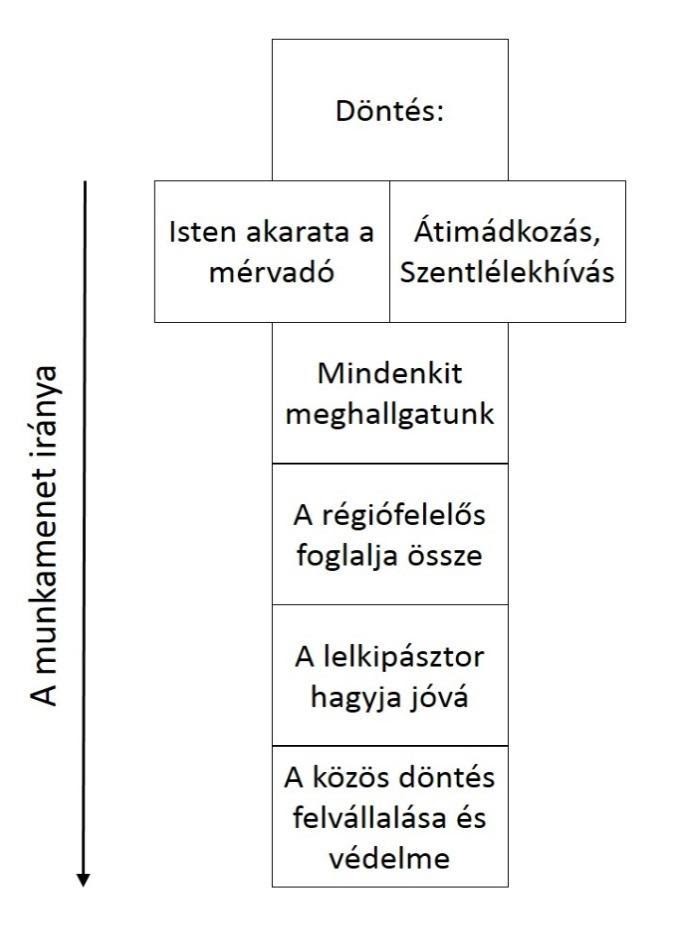 Döntéshozatal Döntéshelyzetben, amennyiben a kérdéskör más kisebb testvéreket is érint, s valószínűsíthető, hogy joggal szeretnének véleményt formálni a kérdéssel kapcsolatosan, a régiófelelősnek kötelessége kikérni az összes megbeszélésen megjelent kisebb testvérek / súlyosabb esetben az összes válaszolni kívánó illetékes kisebb testvér véleményét. Illetékes lelkipásztorként ez nem kötelesség. Ettől függetlenül javasolt, hiszen a tagok ez által a közösséget is jobban a magukénak érezhetik, s a valódi testvériség irányába tesz vele gesztust. Természetesen a régiófelelősök egymást és a lelkészt kölcsönösen tájékoztatni tartoznak a felelős döntéseket érintő közösségi kérdésekben.Egy közösségben lehet, hogy a legkisebb testvér, a leglenézettebb, legellenszenvesebb tag ötlete Isten akaratát képviseli. Ezért is fontos minden testvért motiválni a véleménynyilvánításra. Ez a közösség erősödését is magával vonja: a legkisebb testvérek is hallatják a hangjukat, így megismerjük őket, és megtanulnak döntésképesekké válni. (Megbeszéléseken olyat is meghallgathatunk, aki alkalmi segítőként van jelen, de a döntést természetesen nem tőlük várjuk.) Egy konfliktus esetén javasolt a konszenzus keresése. Előfordulhat, hogy jó egy ötlet alapja, csak rosszul lett megfogalmazva. Segítsük egymást! Sok esetben így születhet meg a stabil egység, és a másik személy is tudatában lehet annak, hogy építő tagja maradt a közösségnek. Keresd a jót, az Istentől jövőt a másikban, és erősítsd meg benne!2.3.1 Mentemisszió lelkiségeEz a lelkiség mindenképpen megőrzendő és kiválóan alkalmas egyházmegyei küldetés hordozására, mert természete szerint nem másban segíti a tagjait mint, hogy jó katolikusok legyenek és mind a plébániájuknak, mind régiójuknak, mind egyházmegyéjüknek elkötelezett, öntevékeny szolgálattevőivé váljanak, egységben papjaik és Püspök atya vezetésével. Továbbá a mentés modelltől és lelkiségtől idegen minden belterjesség és kőbe vésett szabályozottság (ezért tudatosan nem is vált lelkiségi mozgalommá, hogy a mindenkori ifjúsági lelkész és a régiófelelősök aktuális tanácsa az adott kor sajátos pasztorációs igényei szerint új módon magukra szabhassák, akár a jelen SZMSZ módosításával), ezért igény szerint más egyházmegyékbe is “importálható” és bármely egyházmegye sajátosságaira szabható feltéve, ha megtartja alappilléreit. Lényegi vonása ugyanis épp az engedelmesség a mindenkori megyéspüspök és a illetékes lelkipásztorok (ifjúsági lelkész, felelős papok) felé, továbbá a regionalitás (egyfajta lokálpatrióta közösségi összetartozás-tudat) és a nyitottság (máriás vonás) az adott térségben található legkülönfélébb plébániai és lelkiségi kincsek helyi szintű integrálására és az ajándékok cseréjére. Ezen túl azért is kiválóan alkalmas lelkiség, lelkület és módszer egyházmegyei küldetés hordozására, mert olyan korunknak adott máriás karizmának látszik, melynek ereje épp a felszenteltségből fakadó papi vezetői karizma és hierarchikus megbízatás, továbbá a krisztushívők keresztségből és bérmálásból fakadó missziós megbízatása közti szép egymásratalálást mintázhatja, paphiányos időkben is (eucharisztikus vonás). A felülről jövő hierarchikus megbízatás és az alulról jövő kezdeményezések kölcsönösen szolgálják, de nem teszik feleslegessé egymást. A hierarchikus pásztor Communio-Egyházat törekszik építeni, relatív önállóságot és teret adva a közösség tagjai karizmái kibontakozásának egy hierarchikus-testvéri vezetési módszerrel (szentlelkes vonás), melyet a sajátos “mentés” lelkiség igényel. A közösség tagjai pedig az illetékes lelkipásztor jóváhagyását vagy döntését kérve kapják meg az Egyház pecsétjét és a biztosítékot arra, hogy az Egyházzal való egységben, nem pedig öntörvényűen végzik missziójukat. A mentés lelkiség azonban csak addig tud egyházmegyés lenni és az ifjúságpasztorációt egyházmegyés szinten összefogni és megeleveníteni, amíg a mindenkori megyéspüspök és ifjúsági lelkész sajátos egyházmegyés lelkiségként elismeri, szolgálja, védelmébe veszi és sajátjának érzi azt. 6. A régiók céljaHadd álljon itt a regionális ifjúsági találkozók és táborok céljáról a Lelkiségi Dokumentum alapján a régiós közösségek hármas hivatásának, hármas céljának leírása, amit nem szabad szem elől téveszteni:Kisebb testvérek lelki életének, hitbeli ismereteinek személyes megtapasztaláson alapuló “tanítva tanulós” elmélyítése. Olyan módon, hogy eközben egyúttal gyakorolják ezen hitélmények és hitismeretek evangelizáló és tanúságtevő megosztását nyitott szívű kortárs fiatalokkal, akik eljönnek találkozóinkra és táborainkra (ezért nem maradhat el soha a Szentmise, szentgyónási lehetőség, a legalább fél óra imádság, a tematikus előadás és annak feldolgozása (pl. kiscsoportban)): “legfontosabb tevékenységünk kell, hogy maradjon az imádság lelkületének megőrzése, csak személyes istenkapcsolatban lehet egyénileg és közösségileg a Szentlélek vezetésére figyelni.” (Lelkiségi Dokumentum)A térség fiataljai számára a “régió egyfajta befogadó közösségként, sokak számára második családként működik: a közösség nélküli fiatalok számára otthon, a közösséggel rendelkezők számára a találkozás és az ajándékok cseréjének a helye.” (Lelkiségi Dokumentum) Ezért célja, hogy a fiatalok számára barátok megbízható közösségeként legyen jelen az élet hétköznapi pillanataiban és a nem vallásos programrészekben is Isten országát keresve és megélve azt. “Hivatása a régióknak olyan önkéntes világi munkatársak nevelése, akik plébániájukra visszatérve is máriás alázattal szolgálnak abban, amiben a helyi atya igényt tart rájuk. Munkatársaké, akik nem válogatnak a szolgálatban, hanem elfogadják lelkipásztoruk irányítását, vezetését és a helyi egyházközségben az egység kovászaivá válnak.” (Lelkiségi Dokumentum)MELLÉKLET 5   Egyházmegyei szinten fontos dolgokEbben az értelemben az egyházmegyei szakaszt azzal kell kezdeni, hogy megtaláljuk a lehető legszélesebb körű részvétel elérésének leghatékonyabb módjait. Személyesen kell megszólítanunk a periférián élőket, azokat, akik elhagyták az Egyházat, azokat, akik ritkán vagy soha nem gyakorolják hitüket, azokat, akik megtapasztalják a szegénységet vagy a marginalizálódást, a menekülteket, a kirekesztetteket, a hangtalanokat stb. (Vad 4.1)A részegyházakban és a részegyházakból áll fen az egyetlen Katolikus Egyház (LG, 23). A szinódusi folyamat teljessége csak a részegyházak bevonásával valósulhat meg, ami a megyéspüspök személyes részvételét igényli. „E katolicitás erejével minden egyes rész átadja sajátos ajándékait a többi résznek és az egész Egyháznak, úgy, hogy az egész és minden egyes rész gyarapodjon a tagok kölcsönös önközlése által, egységben törekedve a teljességre.” (LG, 13). A részegyházak sokfélesége, valamint környezetük és kultúrájuk különböző ajándékokkal gyarapítják az egészet, gazdagítva ezáltal Krisztus Testét. Ez kulcs az Egyház szinodális útjának megértéséhez. (Vad 4.2)Az egyházmegyei kapcsolattartó(k)/team bátorítsa a plébániákat a testvériség, a társfelelősség szellemének, valamint a közösség felszentelt, szerzetes és laikus tagjainak teljesebb és aktív részvételének előmozdítására, beleértve a gyermekeket, fiatalokat, egyedülállókat, házaspárokat, családokat és időseket. Ily módon a konzultációs folyamat a helyi közösség társadalmi-gazdasági és kulturális/etnikai hátterének és képességeinek sokféleségét fogja képviselni, valamint ösztönözni fogja a konzultációt azokkal, akik kevésbé aktívan gyakorolják a katolikus hitet, továbbá a különböző keresztény felekezetekhez és más hitbeli hagyományokhoz tartozókkal, valamint a helyi közösség olyan lakosaival, akiknek a plébániával nincs kapcsolatuk. (Vad A. függelék)Elem tartalma: Egy szinodális Egyházért: közösség részvétel és küldetésElem tartalma: Egy szinodális Egyházért: közösség részvétel és küldetésKategória: Esemény: Kapcsolódó téma: Kapcsolódó előadás: Kapcsolódó előadás: Régió: Település: Időpont: 2022.03.